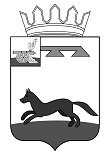 СОВЕТ ДЕПУТАТОВ ГОРОДИЩЕНСКОГО СЕЛЬСКОГО ПОСЕЛЕНИЯХИСЛАВИЧСКОГО РАЙОНА СМОЛЕНСКОЙ ОБЛАСТИРЕШЕНИЕот 10 декабря  2019года                       № 46О ходатайстве перед избирательной комиссией Смоленской области о возложении полномочий избирательной комиссии  муниципального  образования Городищенского сельского поселения Хиславичского района Смоленской области на территориальную избирательную комиссию муниципального образования «Хиславичский район» Смоленской областиВ соответствии с пунктом 4 статьи 24 Федерального закона от 12 июня 2002 года № 67-ФЗ «Об основных гарантиях избирательных прав и права на участие в референдуме граждан Российской Федерации», пунктом 4 статьи 11 областного закона от 24 апреля 2003 года № 12-з «Об избирательных комиссиях, комиссиях референдума в Смоленской области», пунктом 12 части 3 статьи 26 Устава  сельского поселения Хиславичского района Смоленской области, Совет депутатов Городищенского сельского поселения Хиславичского  района Смоленской областиРЕШИЛ:1. Ходатайствовать перед избирательной комиссией Смоленской области о возложении полномочий избирательной комиссии муниципального  образования Городищенского сельского поселения Хиславичского  района Смоленской области на территориальную избирательную комиссию муниципального образования «Хиславичский  район» Смоленской области.2. Направить настоящее решение в избирательную комиссию Смоленской области. Глава муниципального образованияГородищенского сельского поселенияХиславичского  района Смоленской области                                              В.В. Якушев